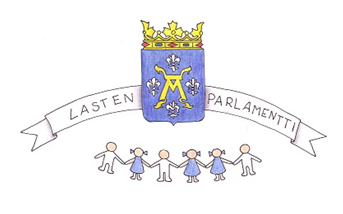 OSALLISTUVA OPPILAS –SEMINAARITurun Työväenopisto 5.11.2012OHJELMA9.00 - 9.15		Tilaisuuden avaus ja tervehdyssanat Suomen Lasten ParlamentistaTurun Lasten Parlamentin hallituksen puheenjohtaja Hanna Välimäki 9.15 - 9.30		Osallisuus ja uuden opetussuunnitelman kehittäminen		Perusopetuksen tulosaluejohtaja Outi Rinne 9.30 – 9.50		Yhteisöllisyys, koulu ja älykkäät palvelut  ( YKÄ )		Hankekoordinaattori Salla Sissonen9.50 - 10.15		Aktiivinen ja turvallinen koulupäivä ja Liikkuva koulu -hankkeet		Projektipäällikkö Anu Oittinen10.15 - 10.45		Lasten mehutauko / Yhdysopettajien infotuokio10.45 - 11.15		Maistuva kouluruoka		Ruokapalvelu Katerinki, Jaana Paajanen11.15 - 11.30		Kiitos osallistumisesta 